[Event Name][Location address][Dates from & to]3 Star International Competition part of CWWC World RankingBULLETIN NUMBER 1International Waterski & Wakeboard Federation &[National Federation Name]PROVISIONAL SCHEDULEThis will be updated after the XXXX closing date once we know how many competitors have entered, PLEASE CHECK THE UPDATED TIMETABLES before travelling.The ParkWrite some lovely words about your Cable, tell the participants about unique things about your park, how long you’ve been around etc. Then add a lovely picture showing your park at its best! 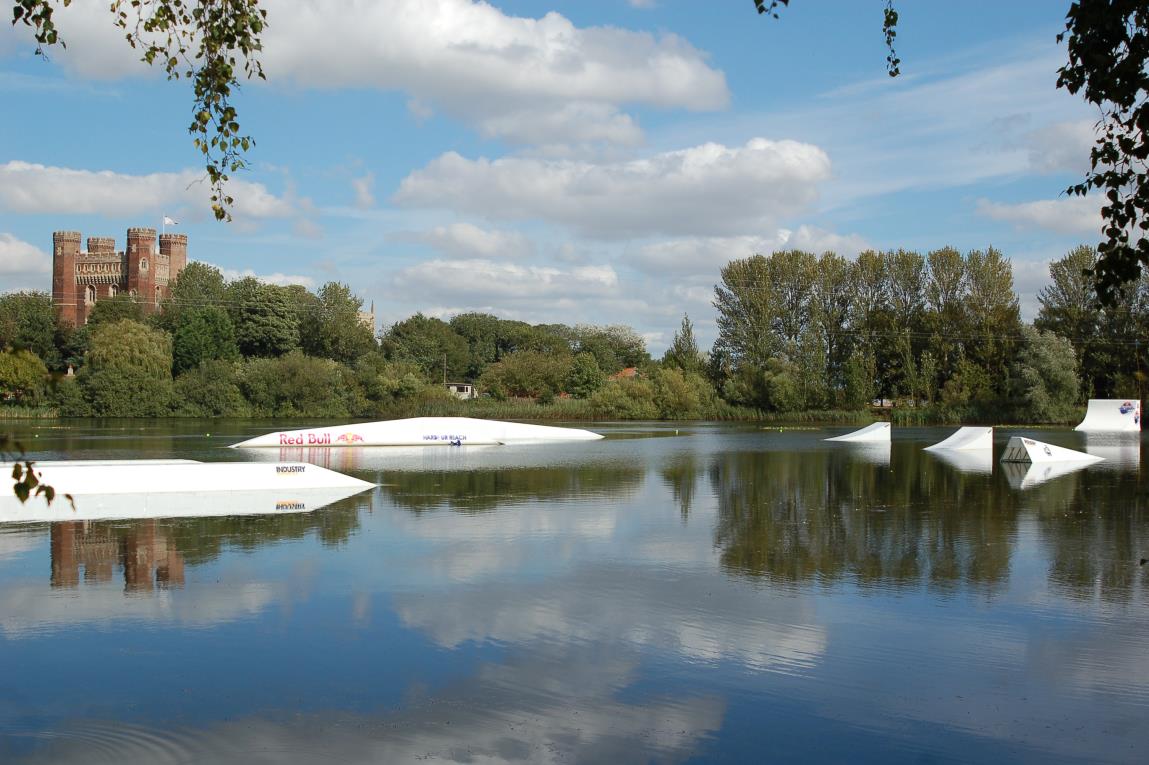 The Course Layout is as follows: Add a picture of the course set up, showing start and end points.Layout should include:Start Dock, Course Start Point, Course End Point, Judging Position, Features included and location in course, Air Trick zones.Competition FormatThis is where you would put any specific information on your event. If you are running the format any different to traditional 50/50 format etc. It is possible to run competitions as ‘Features Only’, Kicker Comps, diff rating based on park set up, this format should be agreed with the relevant confederation council before the bulletin is published, but once agreed it must be included in the bulletin.For INT 3 Star and above Competitions, you must give details of the Prize Fund here.OrganiserXXXXContact: Email: CWWC RankingInternational Waterski & Wakeboard FederationConfederation: Contact: info@cablewakeboard.netWebsite: www.cablewakeboard.netLocationXXXXTel: Email: TransportNearest Airports: (all via Car)Train StationsCar hire Options:RulesThe competition will be run in accordance with the IWWF Cable Wakeboard World Rule BookCable DetailsHeight:Manufacturer: Type: Straight Line / Full CableFull Cable Direction:  Clockwise / Anti ClockwiseNormal Cable Running Speed:CategoriesAll IWWF International Categories with a minimum of 3 Riders, any riders in categories with less than 3 riders will be merged into thenext appropriate age category (ride up). With the exception of the OPEN DIVISION, as riders cannot be merged into other categories.PUT HERE IF YOU ARE RUNNING LESS CATEGORIES, OR IF YOU ARE RUNNING A SPLIT COMPETITIONEntry & CostsThe closing date for Entries is XXXX€XX For Boys/Girls/Junior& Open Categories€XX For Minis CategoryIf late entries are being accepted, the charge for Late Entry is €XXYou must have completed the organisers Entry form and paid for your entry to be included in the competition.Entry on Cable Wakeboard.net must be completed in advance to allow the start lists to be completed.RegistrationPassports must be shown on registration, as Nationalities and AgesMust be checked.REGISTRATION WILL TAKE PLACE BETWEEN:XX:XX – XX:XX on XXXXYou will not be allowed to start official practice until your Registration is complete.AccommodationOFFICIALS PANELChief Judge: XXXX Scorer: XXXXJudge: XXXX Judge: XXXXJudge:  XXXXOFFICIALS SEMINARAdd Details of Seminar here if you are running one.Athletes Under 18yrs of ageIWWF Cable Wakeboard Council & Officials follow the IWWF Safe Sport Policy. All athletes under the age of 18yrs, must be accompanied at the site by a guardian over the age of 18yrs. This guardian will accept parental responsibility for the athlete for the duration of the competition. The IWWF and its officials DO NOT act in loco parentis for any child at an event DetailDateTimeREGISTRATIONOfficial PracticeQualification RoundsMinisGirls / BoysVeteransMastersOpen WakeskateJuniorsOpen WakeboardLCQ RoundsFinals (inc Semis etc)MinisGirls / BoysVeteransMastersOpen WakeskateJuniorsOpen WakeboardPrize Giving